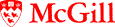 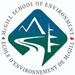 MSE GRADUATE ENVIRONMENT OPTIONAPPLICATION FOR ADMISSIONName:  _______________________________________	Date:  _____________________Mailing Address:  ________________________________  Phone:  _________________________________________________________________ 	Email:	____________________Previous Degrees (Degree/Date/University/Department):1. _________________________________________________________________________2. _________________________________________________________________________3. _________________________________________________________________________To which Graduate Program are you applying to or have you been accepted?SUPERVISIONAcceptance into the MSE Graduate Environment Option is normally dependent on availability of an MSE-affiliated supervisor or co-supervisor.   Name of Departmental Supervisor:  ________________________________________________Is the Departmental Supervisor affiliated with MSE? 	YES ____     NO ____If not, name of MSE Co-Supervisor* _______________________________________________*A MSE Co-Supervisor must either be a MSE Appointed Faculty Member or a MSE Associate Member; visit the following websites for a complete listing:MSE appointed faculty members, http://www.mcgill.ca/mse/research_faculty/joint_appointed/ MSE Associate Members,  http://www.mcgill.ca/mse/research_faculty/associate_members/ PROPOSED RESEARCHPlease attach a one-page summary of your proposed research and explain how it relates to an Environment Option.FUNDINGPlease indicate below if you hold (or have applied for) any scholarships or fellowships that will be available to you during your graduate work.Source of Funding: Amount per year: Confirmed 	 	/ Requested Program DegreeApplication StatusProposed Starting Datee.g. BiologyM.Sc.In process orCompleted orAcceptedFall 2008 Please send this Option Application Form along with the following documents.Current CVUnofficial transcript(s)2 signed reference lettersSigned Option Supervisory formAdministrative Coordinator,  of Environment (MSE),3534 University, ; Fax: 514-398-1643; grad.mse@mcgill.ca http://www.mcgill.ca/mse/graduate/envr_option/  